　　　　　　　　　　　　　　　　　　　　　　　　　　　　　　　平成30年5月吉日高知県介護支援専門員連絡協議会　中央東ブロック各会員　様高知県介護支援専門員連絡協議会　中央東ブロック中央東ブロック長　　権藤　重治平成30年度高知県介護支援専門員連絡協議会　中央東ブロック第10回総会及び研修会のご案内皆さまにおかれましては、ご清栄のことと拝察いたします。平素は、当ブロック会活動へのご協力、ご指導をいただき厚くお礼申し上げます。　この度、第10回総会を下記の日程で開催致します。ご多用中とは存じますが、ご出席賜りますようよろしくお願い申し上げます。当日、参加困難な方につきましては、委任状の提出をお願い致します。　総会の終了後は研修会を開催致します。今回は「利用者の方の強みを活かし方取り組み法（仮）」と題して、在宅リハビリ研究所　吉良　健司　所長より利用者の方の強みの引き出し方・活かし方をお話して頂く予定です。なお、準備の都合がありますのでお手数ですが、別紙総会・研修会参加申込書を5月31日（木）までにＦＡＸでお送りください。　記１、日時　　平成30年6月14日（木）　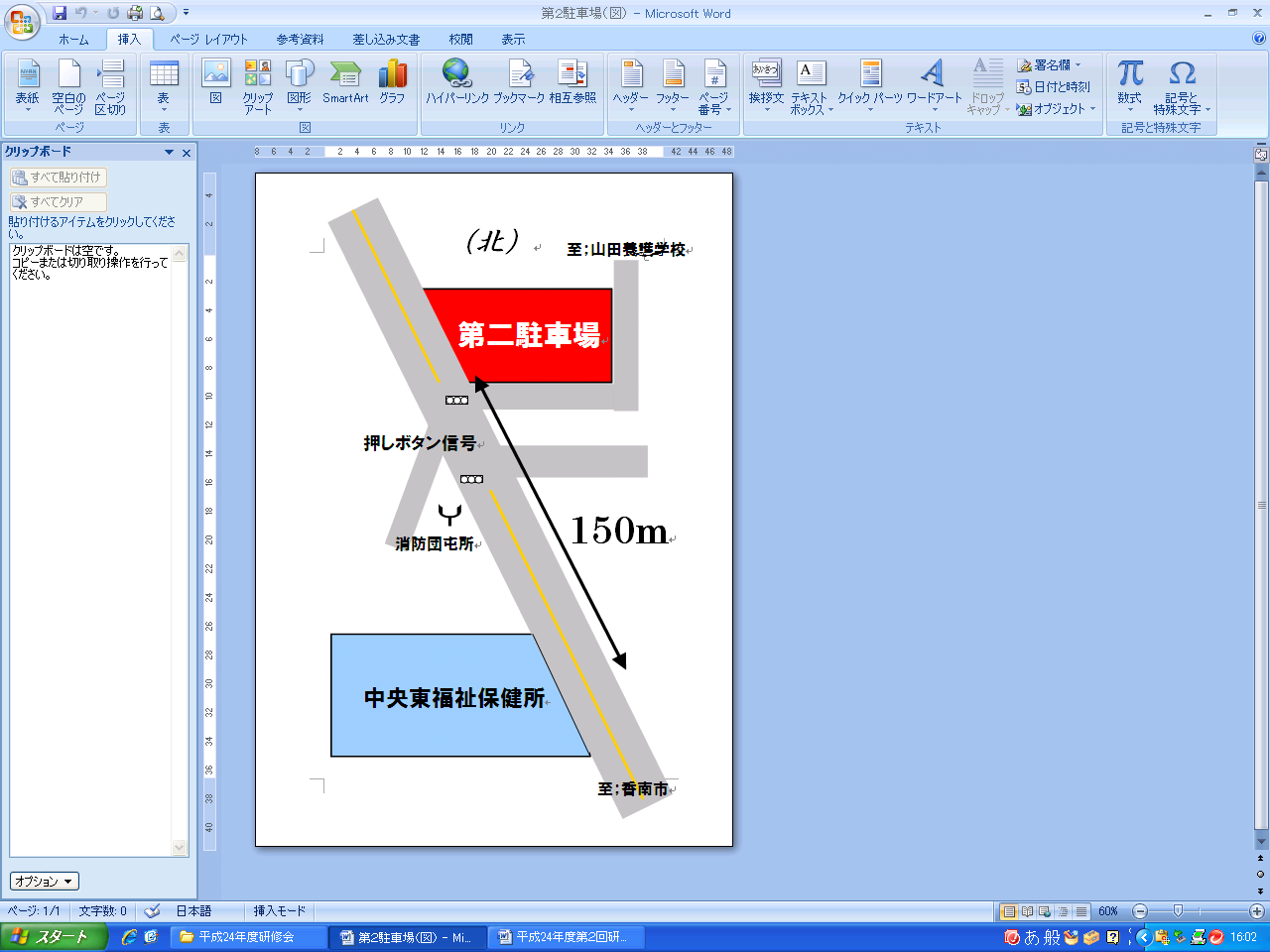 総会受付：　13時00分～　　総会開始：13時30分～14時00分　　　　　　研修会受付：14時00分～　研修会開始：14時15分～16時00分　　　　　　　題目：「利用者の方の強みを生かした取り組み法（仮）」　　　　　　講師：吉良　健司先生　（在宅リハビリ研究所　所長）　　　　　   参加費　会員　無料　　非会員　無料場所　　高知県中央東福祉保健所　2階会議室※当日は、第2駐車場がご利用いただけます。なお車でお越しの方はできるだけ乗り合わせて頂きますよう、ご協力をお願いいたします。３、内容　　総会　　　○平成29年度事業・会計報告について　　　　　　　　　　　○平成30年度事業・予算案について　　　　　　　　　　　○平成30年度役員改選について　　　　　　　　　　　○今後の役員選出についてのルール作りについて　　　　※持参物：会則（別紙②）をご持参して下さい。（当日は、会則を配布いたしません）※当日、会員年間費（3000円）の受付を行っております。問い合わせ先　　　高知県南国市明見字八反田６４５－１　居宅介護支援事業所　ＪＡみのり高知県介護支援専門員連絡協議会　中央東ブロック　事務局　青木　愛弓